ERGEBNISSE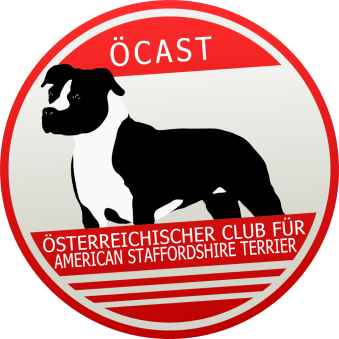 BEST SHOW DOG & BEST WORK DOG 2015BEST SHOW DOG 2015Rüden1.Platz:Attack of Love the Beautyfull AngelBesitzer: Matthias VolfIHA Salzburg:		 V1,CAC,CACIB,BOB				14 P.IHA Wieselburg: 	V1,CAC, res.CACIB				6 P.Austrian Cup Winner:	 V1,CAC, Austrian Cup Winner 2015		8 P.Mountain Cup Winner: 	V1, Mountain Cup Winner 2015			5 P.IHA Klagenfurt: 		V1,CAC						4 P.IHA Klagenfurt: 		V1,CAC,CACIB,BOB				14 P.IHA Tulln: 		V1,CAC,CACIB,BOS				13 P.CS Tulln: 		V2, res CAC					2 P.								Gesamt: 66 Punkte2.Platz:Blue Rock Iron Red RocketBesitzer: Manuela Boitscheff/ Matthias FuchsIHA Salzburg: 		V1, JB						4 P.IHA Innsbruck: 		V1, CAC, CACIB, BOB				14 P.IHA Innsbruck: 		V1, CAC, res CACIB				6 P.								Gesamt: 24 Punkte3.Platz: American Rebel the Beautyfull AngelBesitzer: Carina SchneglbergerIHA Graz: 		V1,CAC, res CACIB				6 P.CS Tulln: 		V1, CAC, Clubsieger, BOS			13 P.IHA Tulln: 		V1, CAC						4 P.																				Gesamt: 23 Punkte4.Platz:American Perfection All-StarBesitzer:  Jennifer ZimmermannAustrian Cup Winner- 	V3						1 P.IHA Innsbruck- 		V2						1 P.IHA Innsbruck- 		V3						1 P.CS Tulln- 		V3					  	1 P.IHA Wels-		 V1						1 P.IHA Wels- 		V1, CAC						4 P.								Gesamt: 9 Punkte5. Platz:Michl R California Red BoyBesitzer: Manuela Boitscheff/ Rene ThirupIHA Tulln- 		V1, Veteranensieger				3 P.CS Tulln- 		V1, Veteranensieger				3 P.								Gesamt: 6 PunkteBEST SHOW DOG 2015Hündinnen1.Platz:Charming Breeze the Beautyfull AngelBesitzer: Carina SchneglbergerIHA Salzburg:		 VV1					1 P.IHA Wieselburg: 	VV1						1 P.Austrian Cup Winner: 	VV1, Best Puppy				3 P.Mountain Cup Winner: 	VV1, Best Puppy				3 P.IHA Klagenfurt: 		V1, JB						4 P.IHA Klagenfurt: 		V2						1 P.IHA Oberwart: 		V2						1 P.IHA Tulln. 		V2						1 P.CS Tulln: 		V1, JB, Beste Hündin, BOB			10 P.IHA Tulln: 		V3						1 P.IHA Wels: 		V1, CAC,CACIB,BOB				14 P.IHA Wels: 		V1, CAC, res.CACIB				6 P.								Gesamt: 46 Punkte2.Platz:Royal Amstaff First LadyBesitzer: Rene SargIHA Graz: 		V1, JB						4 P.IHA Wieselburg: 	V2, res. CAC					2 P.Austrian Cup Winner: 	V2, res.CAC					2 P.IHA Klagenfurt: 		V2, res. CAC					2 P.IHA Klagenfurt: 		V2, res. CAC					2 P.IHA Oberwart: 		V1, CAC, CACIB					8 P.IHA Innsbruck: 		V1, CAC, res CACIB				6 P.IHA Innsbruck: 		V1, CAC, CACIB, BOB				14 P.CS Tulln: 		V2, res. CAC					2 P.								Gesamt: 42 Punkte3. Platz:Blue Rock Guess it must be loveBesitzer: Manuela BoitscheffIHA Wieselburg: 	V1, CAC, res. CACIB				6 P.IHA Klagenfurt: 		V1, CAC						4 P.IHA Klagenfurt: 		V1, CAC 					4 P.Austrian Cup Winner: 	V1, CAC, Austrian Cup Winner, BOB		14 P.IHA Wels: 		V3						1 P.IHA Wels: 		V2, res. CAC					2 P.Gesamt: 31 Punkte4. Platz:Blue Rock Facebook MessageBesitzer: Alexander Ecker/ Melanie MairIHA Graz: 		V1, CAC, res. CACIB				6 P.IHA Salzburg: 		V1, CAC, CACIB, BOS				13 P.								Gesamt: 19 Punkte5. Platz:Blue Rock Calamity Ann’s DarlingBesitzer: Carina Schneglberger/Manuela BoitscheffAustrian Cup Winner: 	V1, CAC						4 P.Mounatin Cup Winner: 	V1, Mountain Cup Winner 2015, BOS		10 P.								Gesamt: 14 PunkteBlue Rock For your Eyes onlyBesitzer: Manuela BoitscheffIHA Klagenfurt: 		V1, CAC, res.CACIB				6 P.IHA Klagenfurt: 		V1, CAC, CACIB					8 P.								Gesamt: 14 Punkte6. Platz:Calamity Jane the Beautyfull AngelBesitzer: Manuela BoitscheffIHA Innsbruck: 		V1, JB						4 P.IHA Innsbruck: 		V1, JB						4 P.IHA Tulln: 		V4						1 P.CS Tulln: 		V4						1 P.								Gesamt: 10 Punkte7. Platz:Blue Rock Just Do itBesitzer: Manuela BoitscheffIHA Graz: 		VV						1 P.IHA Wieselburg: 	V3						1 P.Austrian Cup Winner: 	V2						1 P.IHA Wels: 		V4						1 P.IHA Wels:		 V						0 P.								Gesamt: 4 PunkteBEST WORK DOG 2015Rüden1 Platz:Maddox of Nikes RingfighterBesitzer: Daniel Niemezek24.04 		BGH 1:  77 Punkte/Gut					4 P.14.05 		BGH 1: 96 Punkte/ Vorzüglich				9 P.29.05 		BGH 1: 80 Punkte/ Gut					4 P.20.06 		BGH 1: 87 Punkte/ Gut					4 P.04.07 		BGH 1: 94 Punkte/ Sehr Gut				7 P.11.07 		BGH 1: 88 Punkte/Gut					4 P.06.09 		BGH 1: 97 Punkte/Vorzüglich				9 P.19.09 		BGH 1: 95 Punkte/Sehr Gut				7 P.10.10 		BGH 1: 86 Punkte/Gut					4 P.28.11 		BGH 1: 91 Punkte/Sehr Gut				7 P.								Gesamt: 59 Punkte